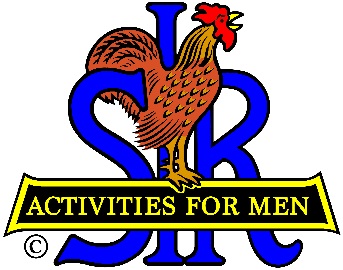 SIR State Bowling CommitteeSir Dan Weller, Chairman925-935-5510  dweller@astound.netJanuary 11, 2022Committee Officers:The SIR State Executive Bowling Committee officers are hereby invited to participate in a 2022 start-up meeting via Zoom to be held at 10:00 AM on Saturday January 15.   The primary objective of this meeting is to understand the duties of all of the officers.  We will start with a quick reviewing the current Bowling Rules and By-Laws to see what was important three years ago.  I know that there are some duties that will be deleted while other duties might be shifted to different officers.  And we might discover that there are tasks that are currently done but are not in the official manual.The current documentation of our duties is attached.I am hoping that this will result in some team building and help us communicate and help the Tournament Managers and Branch Bowling Chairmen.Also, Ray DiBasilio will discuss the status of the tournament calendar and the progress on finding a new location for the May SIR Tournament.A proposed agenda is attached for your review and comment.  Please send your comments and/or suggestions directly to me as soon as possible.Here are the Zoom credentials for the meeting:Time: Jan 15, 2022 10:00 AM Pacific Time (US and Canada)https://us02web.zoom.us/j/9259355510?pwd=NnVLQlRUQjdXRjZYdWtoL3pvbzM0Zz09Meeting ID: 925 935 5510Passcode: 279941Sir Dan Weller, ChairmanSIR State Bowling Committee 